Innbydelse OG-karusellen Løp 2Onsdag 14.juni 2017Type løp: LangdistanseKart:  Øyberga, NØ del sist oppdatert 2017.  Målestokk 1:7500. Ekv.5m.Terreng:  Noe kupert tettvokst skogsterreng med noen store hogstflater.Samlingsplass: Finnseten merket fra Øyanvegen FV 735 mellom Udduvoll bru og Melhus sentrum vest, via Øyås og videre til Finnseten. Parkeringsavgift kr 30,- pr. bil. 200m fra parkering til samlingsplass. Restaurant.Tidspunkt: Start kl 1800 – 1900. 150 meter til start fra samlingsplass.Startkontigent: 	D/H til og med 16 år= Kr 40. 17 år og opp= Kr 60,-Løpsleder: Eivind Bakk				 Løypelegger: Ole Asbjørn Hjulstad	Kontrollør: Eivind Bakk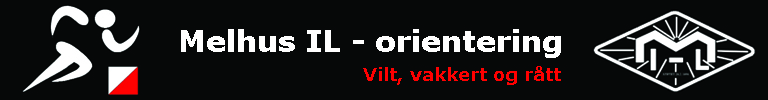 LøypeKlasserLøypelengderBlåH 17-445,5 km A/BRødH 45-54, H 15-164,5 km A/BGrønnD 15-49, H 13-14, H 55-643,0 km A/BHvitD 50-64, D 13-14, H 65-742,1 km BGulD/H -12, D/H 13-C, D65-, H 75-2,1 km CNYNybegynner1,7 km N